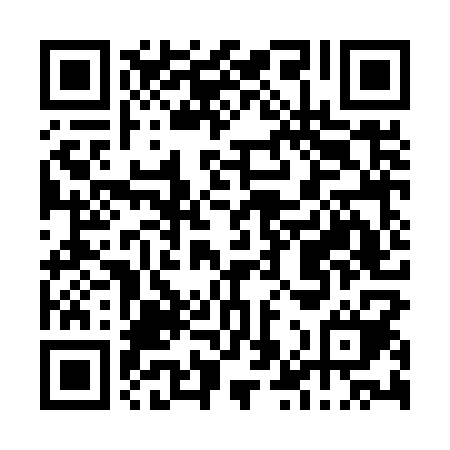 Ramadan times for Sao Geraldo, PortugalMon 11 Mar 2024 - Wed 10 Apr 2024High Latitude Method: Angle Based RulePrayer Calculation Method: Muslim World LeagueAsar Calculation Method: HanafiPrayer times provided by https://www.salahtimes.comDateDayFajrSuhurSunriseDhuhrAsrIftarMaghribIsha11Mon5:215:216:5012:434:526:366:367:5912Tue5:205:206:4812:424:526:376:378:0113Wed5:185:186:4712:424:536:386:388:0214Thu5:175:176:4512:424:546:396:398:0315Fri5:155:156:4412:424:556:406:408:0416Sat5:135:136:4212:414:556:416:418:0517Sun5:125:126:4012:414:566:426:428:0618Mon5:105:106:3912:414:576:436:438:0719Tue5:085:086:3712:404:586:446:448:0820Wed5:075:076:3612:404:586:456:458:0921Thu5:055:056:3412:404:596:466:468:1022Fri5:035:036:3312:395:006:476:478:1123Sat5:025:026:3112:395:016:486:488:1224Sun5:005:006:2912:395:016:496:498:1325Mon4:584:586:2812:395:026:506:508:1426Tue4:564:566:2612:385:036:516:518:1627Wed4:554:556:2512:385:036:526:528:1728Thu4:534:536:2312:385:046:536:538:1829Fri4:514:516:2212:375:056:546:548:1930Sat4:494:496:2012:375:056:556:558:2031Sun5:485:487:191:376:067:567:569:211Mon5:465:467:171:366:067:577:579:222Tue5:445:447:151:366:077:587:589:233Wed5:425:427:141:366:087:597:599:254Thu5:415:417:121:366:088:008:009:265Fri5:395:397:111:356:098:008:009:276Sat5:375:377:091:356:108:018:019:287Sun5:355:357:081:356:108:028:029:298Mon5:345:347:061:346:118:038:039:319Tue5:325:327:051:346:118:048:049:3210Wed5:305:307:031:346:128:058:059:33